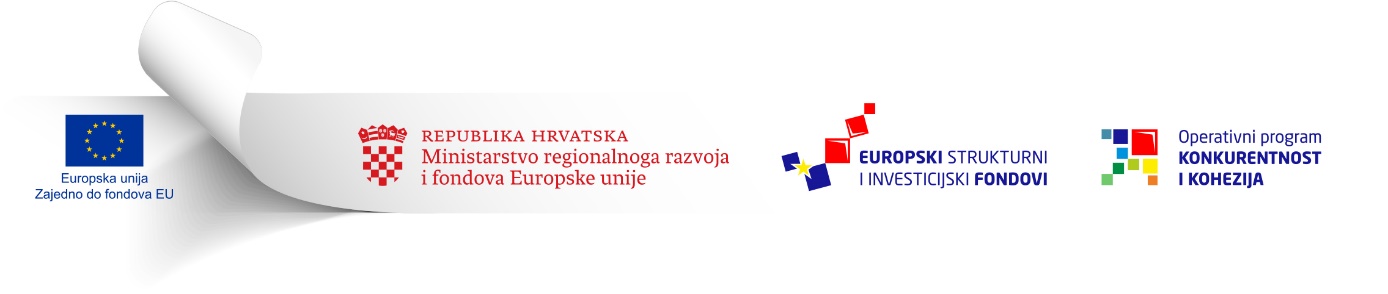 Ovaj Poziv se financira iz Europskog fonda za regionalni razvojSažetak poziva na dostavu projektnih prijedloga u ograničenom postupku dodjele bespovratnih sredstava trajnog modalitetaPoboljšanje pristupa primarnoj zdravstvenoj zaštiti s naglaskom na udaljena i deprivirana područja kroz ulaganja u potrebe pružatelja usluga zdravstvene zaštite na primarnoj razini Referentna oznaka: KK.08.1.1.02Predmet i svrha pozivaU okviru ovog Poziva planira se provedba operacije 9a1.1 Poboljšanje pristupa primarnoj zdravstvenoj zaštiti s naglaskom na udaljena i deprivirana područja kroz ulaganja u potrebe pružatelja usluga zdravstvene zaštite na primarnoj razini, koja uključuje aktivnosti navedene u točci 3.2 Uputa za prijavitelje, a koje će se provoditi u 18 prihvatljivih županija (područja iz I. i II. skupine po indeksu razvijenosti i ). Svrha ovog Poziva:poboljšanje pristupa kvalitetnoj zdravstvenoj zaštiti na primarnoj razini, prije svega u izoliranim i depriviranim područjima, čime će se smanjiti broj upućivanja pružatelja primarne zdravstvene zaštite u bolnice u tim područjima za najmanje 15 % jer će se na razini primarne zdravstvene zaštite omogućiti više dijagnostičkih i terapeutskih postupaka.Predmet ovog Poziva: poboljšati uvjete za potrebe pružanja usluga primarne zdravstvene zaštite u domovima zdravlja i kod koncesionara primarne zdravstvene zaštite u 18 županija putem ulaganja u opremu i infrastrukturnih ulaganja.Ukupna raspoloživa sredstvaUkupan raspoloživi iznos bespovratnih sredstava za dodjelu u okviru ovog Poziva je 171.800.000,00 kn i predstavljaju maksimalno 85% ukupnih prihvatljivih izdataka. Korisnici moraju osigurati minimalno 15% sufinanciranja.Sukladno broju prihvatljivih pružatelja usluga primarne zdravstvene zaštite te iskazanim potrebama za opremom i obnovom infrastrukture, ukupna raspoloživa alokacija za Grupu 1 i 2 raspodijeljena je po pojedinim Prijaviteljima na način koji prikazuje Tablica 1: Maksimalni iznosi bespovratnih sredstava dostupni pojedinoj županiji za nabavu opreme, manje infrastrukturne zahvate i  dentalnu medicinu1. Dozvoljene aktivnosti podijeljene su u dvije grupe:Grupa 1 - Kupovina opreme kojom se doprinosi proširenju usluge primarne zdravstvene zaštite u prihvatljivom području te doprinosi smanjenju upućivanja pružatelja primarne zdravstvene skrbi u bolnice - 110.600.000,00 knGrupa 2 - Manji infrastrukturni zahvati na domovima zdravlja kako bi se uskladili sa Pravilnikom o minimalnim uvjetima u pogledu prostora, radnika i medicinsko-tehničke opreme za obavljanje zdravstvene djelatnosti - 61.200.000,00 knTablica 1: Maksimalni iznosi bespovratnih sredstava dostupni pojedinoj županiji za nabavu opreme, manje infrastrukturne zahvate i  dentalnu medicinuMRRFEU (UT) zadržava pravo ne dodijeliti sva raspoloživa sredstva u okviru ovog Poziva.Predviđeni intenzitet dodjele bespovratnih sredstavaMaksimalni iznos bespovratnih sredstava EFRR-a koji može biti dodijeljen za financiranje prihvatljivih izdataka pojedinačnog projektnog prijedloga iznosi 85% ukupnih prihvatljivih izdataka, odnosno najviše iznos koji je alociran po pojedinom Prijavitelju sukladno Tablici 1 ovog Sažetka. Preostali iznos (najmanje 15 % ukupnih prihvatljivih izdataka) osigurava Prijavitelj kao vlastiti udio sufinanciranja. Osim navedenog, Prijavitelj snosi i sve neprihvatljive izdatke neovisno po kojoj osnovi je utvrđena neprihvatljivost.Prijavitelj (Korisnik) je dužan iz vlastitih i/ili drugih izvora osigurati sredstva za financiranje razlike između iznosa ukupnih prihvatljivih izdataka projekta te maksimalnog iznosa bespovratnih sredstava koji mogu biti dodijeljeni za financiranje prihvatljivih izdataka u okviru ovog Poziva. U projektnom prijedlogu, prijavitelj (korisnik) je dužan navesti vlastite i/ili druge izvore sredstava i iznose. U slučajevima kada prijavitelj (korisnik) sredstva osigurava iz drugih izvora, osim Izjave prijavitelja, (Obrazac 1. Uputa) dužan je dostaviti odgovarajući pravno obvezujući dokaz (ugovor ili sporazum) o osiguranim sredstvima iz drugih izvora za financiranje razlike između iznosa ukupnih prihvatljivih izdataka projekta te maksimalnog iznosa bespovratnih sredstava koji može biti dodijeljen za financiranje prihvatljivih izdataka u okviru ovog Poziva. Prijavitelj (korisnik) je također dužan iz vlastitih sredstva ili vanjskim financiranjem (npr. kreditom), osigurati financiranje ukupnih neprihvatljivih izdataka projekta.Prihvatljivi prijavitelji Poziv na dostavu projektnih prijedloga upućuje se unaprijed određenim prijaviteljima navedenim u Tablici 1 ovog Sažetka te u Prilogu 9. Pozvani prijavitelji su odabrani na temelju sljedećih kriterija: županije su osnivači domova zdravlja i davatelji koncesija privatnim koncesionarima primarne zdravstvene zaštite. nadležnost županija za primarnu zdravstvenu zaštitu na područjima županija I. i II. skupine po indeksu razvijenosti jedinica područne (regionalne) samouprave te na otocima koji se nalaze u županijama viših skupina prema indeksu razvijenosti jedinica područne (regionalne) samouprave (sukladno Zakonu o regionalnom razvoju Republike Hrvatske NN 147/14).Prijavitelj mora dokazati da u trenutku podnošenja projektnog prijedloga nije niti u jednoj situaciji isključenja, koje su definirane u točki 2.4. Uputa za prijavitelje. Prihvatljive aktivnosti Prihvatljive aktivnosti koje se mogu financirati u okviru ovog Poziva su: Nabava dijagnostičko-terapijske i ostale medicinsko-tehničke opreme u cilju poboljšanja zdravstvene usluge, spuštanja pružanja usluga zdravstvene zaštite na niže razine (tzv. task-shiftinga) te smanjenja upućivanja na specijalističke preglede u bolnice, sukladno prilozima 10a i 10b*Edukacija liječnika koja za ishod ima dobivanje ovlaštenja za samostalno obavljanje određene djelatnosti povezane s nabavom opreme (npr. ultrazvučna dijagnostika u slučaju kupovine UZV uređaja i sl.) (prihvatljivo samo u kombinaciji sa aktivnosti 1)Priprema projektno-tehničke dokumentacije povezane sa infrastrukturnim radovima rekonstrukcije/adaptacije domova zdravlja u cilju zadovoljavanja Pravilnika o minimalnim uvjetima u pogledu prostora, radnika i medicinsko-tehničke opreme za obavljanje zdravstvene djelatnosti (NN 61/11, 128/12, 124/15, 8/16) (prihvatljivo samo u kombinaciji sa aktivnosti 4)Izvođenje manjih infrastrukturnih zahvata rekonstrukcije/adaptacije na domovima zdravlja u cilju zadovoljavanja Pravilnika o minimalnim uvjetima u pogledu prostora, radnika i medicinsko-tehničke opreme  za obavljanje zdravstvene djelatnosti (NN 61/11, 128/12, 124/15, 8/16)Nadzor i kontrola nad izvođenjem infrastrukturnih radova na domovima zdravlja (prihvatljivo samo u kombinaciji sa aktivnosti 4)Upravljanje projektom* uključujući revizijuInformiranje i vidljivost u svezi financijske pomoći od strane EU*.* obavezne aktivnosti u projektnom prijedloguPopis prihvatljivih aktivnosti ne predstavlja iscrpnu listu, već može uključivati i sve ostale aktivnosti i dokumentaciju potrebnu za izvođenje/realizaciju projekta, a koje nisu neprihvatljive sukladno popisu neprihvatljivih izdataka navedenih u točci 3.3. Uputa za prijavitelje.Uz navedene prihvatljive aktivnosti projekt mora sadržavati minimalno jednu aktivnost koja promiče  od sljedećih kategorija:Ravnopravnost žena i muškaraca i zabranu diskriminacije,Pristupačnost za osobe s invaliditetom,Održivi razvoj.Pri tome treba imati na umu da se pridržavanje minimalnih zakonskih obaveza pri provedbi horizontalnih aktivnosti neće smatrati promicanjem horizontalnih politika EU.Broj projektnih prijedloga i potpora po prijavitelju Prijavitelj po predmetnom Pozivu u postupku dodjele bespovratnih sredstava (u daljnjem tekstu: Postupak dodjele) može podnijeti samo jedan projektni prijedlog koji mora imati aktivnosti iz Grupe 1, a može imati obje dozvoljene grupe aktivnosti, uzimajući u obzir maksimalno dostupni iznos bespovratnih sredstava po prijavitelju (Tablica 2). Jednom prijavitelju može biti dodijeljen samo jedan Ugovor o dodjeli bespovratnih sredstava, u maksimalnom iznosu alokacije namijenjene tom prijavitelju.Geografska ograničenjaProjektne aktivnosti se moraju provoditi na teritoriju RH, na području županija I. i II. skupine po indeksu razvijenosti jedinica područne (regionalne) samouprave te na otocima koji se nalaze u županijama viših skupina prema indeksu razvijenosti jedinica područne (regionalne) samouprave (sukladno Zakonu o regionalnom razvoju Republike Hrvatske NN 147/14) . Administrativni podaci Poziv se vodi kao ograničeni poziv na dostavu projektnih prijedloga trajnog modaliteta do iskorištenja sredstava, s krajnjim rokom dostave projektnih prijedloga do 31. prosinca 2020. godine.Najraniji mogući datum dostave/slanja projektnih prijedloga je  rujna 2016. godine.Projektni prijedlog izrađuje se na hrvatskom jeziku i latiničnim pismom. Sva dokumentacija tražena mora biti na hrvatskom jeziku ili prevedena na hrvatski jezik te ovjerena od odgovarajuće ovlaštene osobe. Dokumentacija koja zahtjeva potpis prijavitelja mora biti u izvorniku, ovjerena pečatom i potpisom ovlaštene osobe za zastupanje. Projektni prijedlog podnosi se u jednom izvorniku. Uz papirnatu verziju, Prijavni obrazac A potrebno je dostaviti i u elektroničkom formatu kao zasebnu datoteku u .pdf formatu na elektroničkom mediju, i to upravo onu datoteku koja je generirana od strane web-aplikacije i potom spremljena na računalo radi ispisa. Datum i vrijeme navedeni u donjem desnom kutu stranica Prijavnog obrasca A moraju biti identični u papirnatoj verziji i u elektroničkoj verziji dostavljenog Prijavnog obrasca A.Projektni prijedlog podnosi se u jednoj zatvorenoj omotnici/paketu isključivo preporučenom poštanskom pošiljkom ili osobnom dostavom  na adresu:MRRFEU zadržava pravo izmjena/dopuna Poziva tijekom razdoblja trajanja Poziva vodeći računa da predmetne izmjene/dopune ne utječu na postupak ocjenjivanja kvalitete projektne prijave.MRRFEU zadržava pravo zatvaranja Poziva i u drugim slučajevima kada se utvrdi potreba za značajnijim izmjenama/dopunama Poziva koji bitno mijenjaju uvjete za prijavitelje te onemogućavaju poštivanje načela jednakog postupanja tijekom postupka dodjele.Navedene izmjene/dopune bit će objavljene na mrežnim stranicama www.strukturnifondovi.hr i www.razvoj.gov.hr. Naziv županijeMaksimalni ukupni iznos (kn)Maksimalni iznos za opremu – Grupa 1Od čega, maksimalni iznos za dentalnu medicinu Maksimalni iznos za infrastrukturu – Grupa 2Bjelovarsko-bilogorska8.518.494,395.483.966,70548.396,673.034.527,69Brodsko-posavska10.072.964,166.484.690,55648.469,063.588.273,61Karlovačka9.824.249,016.324.574,74632.457,473.499.674,27Koprivničko-križevačka7.026.203,414.523.271,81452.327,182.502.931,60Krapinsko-zagorska9.140.282,305.884.256,24588.425,623.256.026,06Ličko-senjska3.979.442,642.561.853,06256.185,311.417.589,58Međimurska7.026.203,414.523.271,81452.327,182.502.931,60Osječko-baranjska20.332.464,7113.089.467,971.308.946,807.242.996,74Požeško-slavonska4.974.303,293.202.316,32320.231,631.771.986,97Sisačko-moslavačka12.249.221,847.885.703,94788.570,394.363.517,90Splitsko-dalmatinska34.571.407,8822.256.098,442.225.609,8412.315.309,44Šibensko-kninska8.269.779,235.323.850,89532.385,092.945.928,34Varaždinska11.316.539,997.285.269,63728.526,964.031.270,36Virovitičko-podravska5.658.270,003.642.634,82364.263,482.015.635,18Vukovarsko-srijemska11.130.003,627.165.182,77716.518,283.964.820,85Dubrovačko-neretvanska (isključivo otoci)2.922.403,201.881.360,85188.136,091.041.042,35Zadarska (isključivo otoci)1.678.827,361.080.781,76108.078,18598.045,60Primorsko-goranska (isključivo otoci)3.108.939,562.001.447,70200.144,771.107.491,86Ukupno171.800.000,00110.600.000,0011.060.000,0061.200.000,00